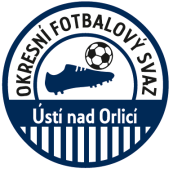 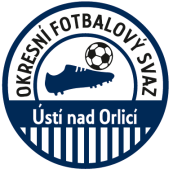 Zápis z 10. zasedání VV OFS, konaného dne 18. 10. 2018 v Ústí nad OrlicíPřítomni: Blaschke, Skalický, Beneš, Šimek, FaltusHosté:	     Hock, KotyzaOmluven: Filip1. kontrola zápisu č. 9 – všechny úkoly se průběžně plní2. Dotace	-	dotace zaslána na OFS 		-	všem klubům jsou propláceny rozhodčí za podzimní mistrovská utkání3. STK		-	řeší se stížnost Sokola Němčice za neoprávněný start hráčů za družstva 			Sokol Dolní Dobrouč a TJ Luková		-	Okresní pohár – přihlášeny 2 družstva4. DK		-	soutěž slušnosti za ročník 2017-2018 budou oceněni vítězové věcnou cenou			OP II. třídy Spartak Brandýs nad Orlicí			OP III. třídy Sokol Mistrovice5. KR		-	ocenění rozhodčího Koláře proběhne při utkání Kerhartice – Luková, 			ocenění za 50 sezónu ve funkci rozhodčího předají p. Skalický a p. Kotyza		-	pokračuje nábor nových rozhodčích		-	KR podal návrh, aby kluby okresních soutěží od podzimu 2019 měli 			oddílové rozhodčí6. KM		-	27. 9. 2018 proběhl turnaj okresních výběrů U10, U11 a U12			naše výběry se umístily: U10 na 1. místě, U11 na 2. místě a U12 na 1. místě 6. Různé	-	VV projednal stížnost rodičů hráče Sokola Vraclav Jaroslava Müllera za 			přítomnosti matky pí. Šoulové a otce p.Müller		-	z pracovních důvodů se z jednání VV omluvil okresní GTM p. Veselý – bude pozván			na příští jednání VV			-	VV se bude na příštím zasedání zabývat návrhem KR na oddílové rozhodčí		-	VV projednal stížnost Sokola Němčice za neoprávněný start hráčů za mužstva			Sokol Dolní Dobrouč a TJ Luková, předává se STK a DK k důkladnému prošetření	Zapsal:  Skalický Oldřich	- místopředseda VV		Ověřil:  Šimek Zdeněk – člen VV		